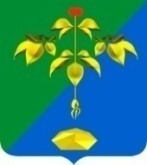 ГЛАВА ПАРТИЗАНСКОГО ГОРОДСКОГО ОКРУГАПРИМОРСКОГО КРАЯП О С Т А Н О В Л Е Н И Е  (ПРОЕКТ) «___»_____________                                                                                 № _____О предоставлении (об отказе в предоставлении) разрешения на условно разрешенный вид использования земельного участка и объекта капитального строительства на территории Партизанского городского округаВ соответствии с Градостроительным кодексом Российской Федерации, Федеральным законом от 6 октября 2003 г. №131-ФЗ «Об общих принципах организации местного самоуправления в Российской Федерации», Правилами землепользования и застройки Партизанского городского округа, решением Думы Партизанского городского округа от  30 сентября 2011 года № 369, рассмотрев заявление Волынкина Александра Андреевича от 18 января            2024 года, на основании заключения по результатам публичных слушаний  от ___________ г. № ____,  рекомендаций  Комиссии по подготовке проекта Правил землепользования и застройки Партизанского городского округа (протокол от ________ г. № ____), на основании статьи 29 Устава Партизанского городского округа ПОСТАНОВЛЯЮ1. Предоставить разрешение (отказать в предоставлении разрешения) на условно разрешенный вид использования земельного участка - «для индивидуального жилищного строительства» - следующих объектов недвижимости:а) земельного участка с кадастровым номером 25:33:180123:936,  местоположение которого установлено относительно ориентира, расположенного в границах участка, ориентир нежилое здание (лит А), почтовый адрес ориентира: Приморский край, город Партизанск,                            ул. Индустриальная, дом 20, площадь земельного участка 2953 кв. м., в настоящее время земельный участок имеет вид разрешенного использования «гостиничное обслуживание»;б) объекта капитального строительства – здания с кадастровым номером 25:33:180123:981, местоположение которого установлено: Приморский край, город Партизанск, ул. Индустриальная, дом 20, площадь здания 381,7 кв. м., в настоящее время здание имеет вид разрешенного использования «гостиничное обслуживание».Земельный участок расположен в территориальной зоне ЦС3.2. Во исполнение настоящего постановления Волынкину Александру Андреевичу обратиться в филиал федерального государственного бюджетного учреждения «Федеральная кадастровая палата Федеральной службы государственной регистрации, кадастра и картографии» по Приморскому краю для кадастрового учёта изменения сведений о земельном участке 25:33:180123:936 и объекта капитального строительства с кадастровым номером 25:33:180123:981 (в случае предоставления разрешения).3. Настоящее постановление подлежит опубликованию в газете «Вести» и размещению на официальном сайте администрации Партизанского городского округа в сети «Интернет» в течение 7 дней с момента подписания.Глава городского округа                                                                   О.А.БондаревСхема местоположения земельного участка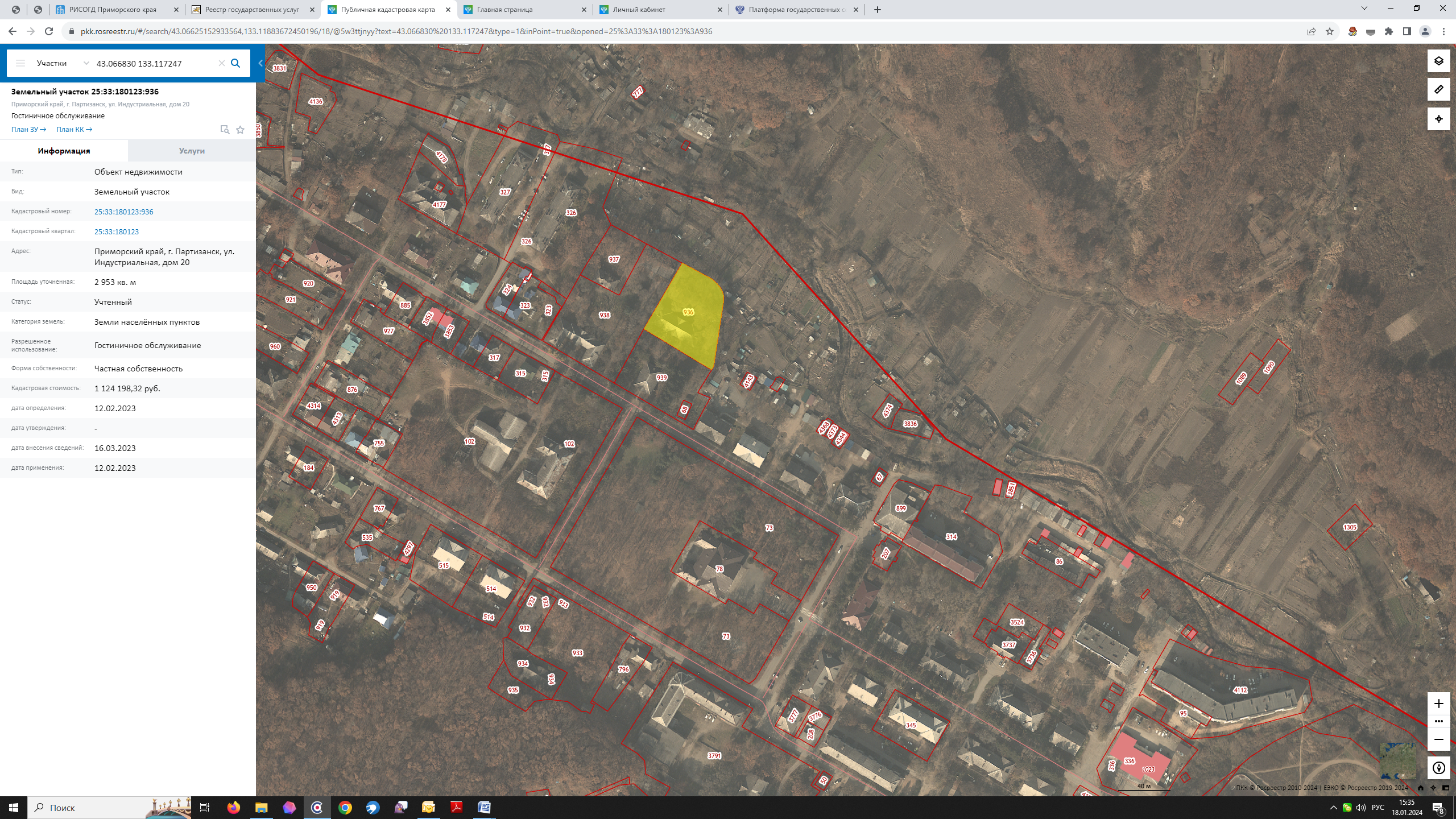 Местоположение земельного участка общей площадью 2953 кв.м.